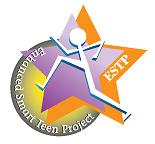 多元智能躍進計劃 2024/25申請表格[截止報名日期：2024年5月24日(星期五)下午三時正]第一部分：學校資料請在適當的方格內加上1.	學校名稱:                                                               2.	貴校曾否於2006/07至2023/24學年參與「多元智能躍進計劃」？ 曾經參加 (請填2.1)		未有參加2.1若曾經參加，請填寫參加次數：香港警務處(  )次	香港消防處(  )次  香港懲教署(  )次  香港海關(  )次  入境事務處(  )次	民眾安全服務隊(  )次  香港少年領袖團(  )次3.	貴校期望透過是次計劃，讓學生獲得哪方面的訓練？
	(以1-5代表先後次序，「1」為最先。)		紀律訓練(  ) 自信心訓練(  ) 團隊建立(  ) 抗逆力提升(  ) 領袖訓練(  ) 第二部分：學校推行「多元智能躍進計劃」的具體計劃請根據以下各方面闡述推行計劃的具體安排及建議：甲.	參與計劃目的及行政配合	 (20%)1.	貴校會否將「多元智能躍進計劃」納入學校2024/25學年的周年發展計劃內？ 會	  否 (原因：                  )2.	校內不同組別如何協作推行「多元智能躍進計劃」？3.	行政安排3.1招募及甄選學生的策略3.2	校曆表或學校重要活動的配合3.3	對入營學生的學習支援3.4	除人力資源外，學校在其他資源運用及行政安排的支援乙.	人力資源安排	 (20%)統籌教師 (若統籌教師已完成或將會參與「教師訓練營」更為適合)請在適當的方格內加上  隨營人力資源安排* 安排隨營教師時請注意以下事項：1. 每營均須有兩位教師全程隨營，其中一位須已完成本計劃所舉辦的教師訓練營。2. 隨營教師性別須與入營學生的性別相同。如男女生入營，全程隨營的教師必須為一男一女。3. 學校需安排兩位後備隨營教師，教師性別須與學生之性別相同。4. 此表格所蒐集的個人資料只用作「多元智能躍進計劃」的申請和運作用途。計劃完結後所有資料將被銷毀。丙.	營前準備工作	 (20%)(如有需要，可另加頁書寫)※ 教育局訓育及輔導組會與學校商討，在個別項目安排訪校或進行協作。丁.	營後跟進活動	 (40%) 營後活動具體安排(如有需要，可另加頁書寫)※ 教育局訓育及輔導組會與學校商討，在個別項目安排訪校或進行協作。  成效評估與教育局訓育及輔導組的協作戊. 其他補充資料第三部分：「教師訓練營」- 教師提名1. 「教師訓練營」參加者提名A.	若學校只有四位或以下在職教師完成2006/07學年或以後舉辦之「教師訓練營」，必須提名兩位教師參與本年度（2024/25）之「教師訓練營」；若學校已有五位在職教師曾參與「教師訓練營」，則只須提名一位未受訓的教師入營，並請填妥以下表1.1和表1.2。B.	若學校目前已有六位在職教師完成本計劃之「教師訓練營」，可豁免提名教師參與本年度之「教師訓練營」，並請填寫表1.2。若校方仍有興趣提名其他教師參與本年度的「教師訓練營」，請同時填寫表1.1。C.	請學校安排從未參與本計劃「教師訓練營」之教師入營。過往曾參與「教師訓練營」之教師無須再次入營受訓，並可擔任計劃之統籌或「多元智能挑戰營」的隨營工作。D.「教師訓練營」參加者必須為教師，學校社工及教學助理均不獲接受。E.「教師訓練營」當中包括高強度體能活動，請學校考慮教師的健康狀況提名合適的教師參加。F.「教師訓練營」將會在2024年8月進行（日期詳見附件二），請校長務必支持教師參與並讓他們預留時間出席「教師訓練營」及其「營前聚會」。編排營期後，本局將不會為個別教師另作安排。表1.1	請填寫獲提名參與2024/25年度「教師訓練營」的教師資料 （請參閱附件二）		 請在適當的方格內加上表1.2	請填寫已完成本計劃「教師訓練營」的教師姓名目前學校已完成教師訓練營之在職教師︰    位備註：「教師訓練營」指「多元智能躍進計劃」為教師所舉辦之兩日一夜/兩個半天訓練營。此表格所蒐集的個人資料只用作「多元智能躍進計劃」的申請和運作用途。計劃完結後所有資料將被銷毀。第四部分：營期選擇1. 多元智能挑戰營（學生營期）選擇A. 填寫此部分前，請先參閱附件一之「多元智能挑戰營」營期表，然後於方格內填寫營期編號。B. 為配合訓練需要，部隊在參加者人數及男女比例方面均有特定的要求，請學校留意並選擇合適的營期。C. 個別紀律部隊會舉辦「營前會」，所有參與受訓的學生及隨營教師必須出席。D. 當學校確認接受所獲派的「多元智能挑戰營」營期後，營期、參加者人數及男女比例性別均不能更改。（請在適當的方格內加上）若成功被甄選參與此計劃，但不獲編配以上所選擇之營期，貴校會否接納由教育局所編配的其他營期？（請在適當的方格內加上） 會		 不會2. 教師訓練營營期A.	所有參與計劃的學校，均須安排教師參加「教師訓練營」（獲豁免的學校除外）及其「營前會」。B. 在學校安排擔任「多元智能挑戰營」的全期隨營教師當中，必須最少一位已完成本計劃所舉辦的教師訓練營。C.	「教師訓練營」的營期將由教育局編配。「多元智能挑戰營」2024/25營期表本計劃初中營的對象為中二及中三的學生，高中營則為中四及中五的學生。除指定營期外，學校可考慮讓一級或混合兩級學生共同參與，並安排數名後備學生，以善用每一個訓練名額的資源。為配合訓練需要，部隊對參加者的級別、人數及男女比例有下列的要求：「多元智能挑戰營」營期及其編號如下： 備註：1. 	*(  )代表紀律部隊或輔助紀律部隊的「營前會」日期，參與學生及隨營教師必須出席。2.	香港消防處的#FSD 04 - 05營期為高中營期，只接受中四及中五學生參加。3. 	香港懲教署營期只供一所學校參加；香港消防處營期供兩至四所學校參加；香港海關營期	可供四所學校參加；其餘部隊每營期均供兩所學校參加。教師專業發展活動A. 「教師訓練營」被提名的教師必須參與由本局與部隊合辦之兩日一夜「教師訓練營」及其「營前聚會」。「教師訓練營」的營期將由教育局編配。完成「教師訓練營」之教師，將獲發27小時的專業發展時數及證書乙張。「教師訓練營」營期及其編號如下： B. 「多元智能挑戰營」營前簡介會及「教師工作坊」「多元智能挑戰營」營前簡介會將於23/9/2024（星期一）下午舉行。本局將於2024/25學年舉辦兩次教師工作坊。除統籌及隨營教師外，本局亦歡迎校內其他有關教師出席工作坊。「多元智能挑戰營」營前簡介會及工作坊之詳情將另行通知，請留意教育局的培訓行事曆。C.  2024/25年度「教師訓練營」須知獲提名的教師，需要填寫由香港消防處提供的健康問卷，以便評估他們是否適宜參加營內的各項訓練。校內協作科組名稱配合「多元智能躍進計劃」之工作內容123456 會 否如何配合 :       原因 :      個人資料:姓名(中文)︰                 常用電郵：                               聯絡電話：                  手提電話：              （建議提供）  是否曾經參與「教師訓練營」：
是（參與學年：       /       )			否將於2024年8月參與「教師訓練營」：	是	否會否擔任隨營工作：	會 (是否全期隨營*：是    否)				否　      (*全期隨營是指教師陪同學生一起渡過五日四夜的挑戰營) 全期隨營教師人數︰    位當中已完成教師訓練︰    位將於2024年8月參與教師訓練營︰    位未曾受訓及不會參與教師訓練營之隨營教師︰    位全期隨營教師人數︰    位當中已完成教師訓練︰    位將於2024年8月參與教師訓練營︰    位未曾受訓及不會參與教師訓練營之隨營教師︰    位全期隨營教師人數︰    位當中已完成教師訓練︰    位將於2024年8月參與教師訓練營︰    位未曾受訓及不會參與教師訓練營之隨營教師︰    位非全期隨營教師人數︰    位當中已完成教師訓練︰    位將於2024年8月參與教師訓練營︰    位未曾受訓及不會參與教師訓練營之隨營教師︰    位非全期隨營教師人數︰    位當中已完成教師訓練︰    位將於2024年8月參與教師訓練營︰    位未曾受訓及不會參與教師訓練營之隨營教師︰    位非全期隨營教師人數︰    位當中已完成教師訓練︰    位將於2024年8月參與教師訓練營︰    位未曾受訓及不會參與教師訓練營之隨營教師︰    位隨營教學助理／社工：     位(主要負責支援工作，屬協助性質)隨營教學助理／社工：     位(主要負責支援工作，屬協助性質)d. 能安排兩位後備隨營教師:是    否是    否項目※日期目標內容負責科組/人補充資料：補充資料：補充資料：補充資料：補充資料：項目※日期目標內容負責科組/人補充資料：補充資料：補充資料：補充資料：補充資料：評估內容及方法：期望學校發展主任所作出的支援：姓名(中文)姓名(中文)性別職級教學以外所擔任的工作是否曾參與「教師訓練營」會否擔任隨營工作1是 / 否會 / 否2是 / 否會 / 否3(後備)是 / 否會 / 否4(後備)是 / 否會 / 否姓名(中文)會否擔任隨營工作姓名(中文)會否擔任隨營工作1.      會 / 否4.      會 / 否 2.      會 / 否5.      會 / 否3.      會 / 否6.      會 / 否學校選擇營期編號入營學生級別入營學生性別選擇一中二 中三 中二及中三中四 中四及中五全男 全女 男女選擇二中二 中三 中二及中三中四 中四及中五全男 全女 男女選擇三中二 中三 中二及中三中四 中四及中五全男 全女 男女選擇四中二 中三 中二及中三中四 中四及中五全男 全女 男女校長簽署：校長姓名：學校名稱：學校類別︰官立   津貼   直資   其他（請在適當的方格內加上）官立   津貼   直資   其他（請在適當的方格內加上）地   址：電   話：傳真號碼：電   郵：日   期：部隊名稱營期編號對象每校學生名額每校男女學生比例香港警務處（每營期供兩所學校）HKP 01 – 02中二、中三27全男 / 全女香港消防處FSD 01 – 03,FSD 10 – 16（每營期供兩所學校）FSD 04 – 05（高中營）（每營期供兩至四所學校）FSD 06 – 09（每營期供兩至四所學校）FSD 01 – 03中二、中三4020男20女 / 全男 / 全女香港消防處FSD 01 – 03,FSD 10 – 16（每營期供兩所學校）FSD 04 – 05（高中營）（每營期供兩至四所學校）FSD 06 – 09（每營期供兩至四所學校）FSD 04A, 05A中四、中五4020男20女 / 全男 / 全女香港消防處FSD 01 – 03,FSD 10 – 16（每營期供兩所學校）FSD 04 – 05（高中營）（每營期供兩至四所學校）FSD 06 – 09（每營期供兩至四所學校）FSD 04B, 05B中四、中五20全男 / 全女香港消防處FSD 01 – 03,FSD 10 – 16（每營期供兩所學校）FSD 04 – 05（高中營）（每營期供兩至四所學校）FSD 06 – 09（每營期供兩至四所學校）FSD 06A, 07A, 08A, 09A中二、中三40 20男20女 / 全男 / 全女香港消防處FSD 01 – 03,FSD 10 – 16（每營期供兩所學校）FSD 04 – 05（高中營）（每營期供兩至四所學校）FSD 06 – 09（每營期供兩至四所學校）FSD 06B, 07B, 08B, 09B中二、中三20全男 / 全女香港消防處FSD 01 – 03,FSD 10 – 16（每營期供兩所學校）FSD 04 – 05（高中營）（每營期供兩至四所學校）FSD 06 – 09（每營期供兩至四所學校）FSD 10 – 16中二、中三4020男20女 / 全男 / 全女香港懲教署（每營期供一所學校）CSD 01 – 02中二、中三20全男香港海關（每營期供四所學校）C&E 01中二、中三2010男10女 /全男 / 全女入境事務處（每營期供兩所學校）ImmD 01 – 02中二、中三2215男7女 / 15女7男/  全男 / 全女民眾安全服務隊（每營期供兩所學校）CAS 01 – 04中二、中三28沒有特定的男女比例，可考慮男女參半日期（星期一至五）日期（星期一至五）營期編號營期編號營期編號營期編號營期編號營期編號日期（星期一至五）日期（星期一至五）香港警務處香港消防處香港懲教署香港海關入境事務處民眾安全服務隊2024年10月14 - 18FSD 012024年10月21 - 25FSD 02ImmD 01*(16/10 am)2024年11月28/10 – 1/11FSD 03後備營期*(23/10 am)CAS 01*(22/10 am) 2024年11月4 - 8#FSD 042024年11月11 - 15#FSD 05CSD 01ImmD 02*(06/11 am)CAS 02*(05/11 am) 2024年11月25 - 29HKP 01*(15/11 am)FSD 06CAS 03*(19/11 am)2024年12月2 - 6FSD072024年12月9 - 13FSD 08CSD 02CAS 04*(03/12 am)2024年12月16 - 20HKP 02*(05/12 am)FSD 092025年1月6 - 10FSD 102025年1月13 - 17FSD 11後備營期C&E 01*(14/10 am&16/10 am)2025年1月20 - 24FSD 122025年2月10 - 14FSD 132025年2月17 - 21後備營期*(13/02 am)FSD 142025年2月24 - 28FSD 152025年3月3 - 7FSD 16營期編號營期營前聚會FSD-T0112-13/8/2024（星期一至二）5/8/2024
(星期一)下午 FSD-T0219-20/8/2024（星期一至二）5/8/2024
(星期一)下午 